Obecní úřad Dasnice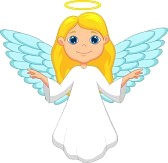 zvevšechny seniory a děti s rodiči naODPOLEDNÍ POSEZENÍ S MIKULÁŠEM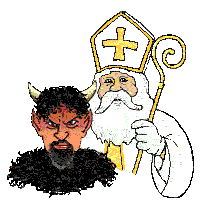               Kdy: dne 5. 12. 2015V kolik: od 14.00 hodinKde: hostinec U BobraPro seniory si děti připravily bohatý program doprovázený písní i tancem.A děti na oplátku navštíví Mikuláš, Čert a Anděl